Avviso per procedura negoziata – sotto soglia comunitaria – con il sistema di richiesta di preventivi con aggiudicazione all’offerta avente la percentuale di sconto più altaOGGETTO: RICHIESTA DI OFFERTA - PER CONTRATTO APERTO - DEL SERVIZIO DI TRASPORTO E/O MOVIMENTAZIONE CIG 251191737B (LOTTO 1) e NOLEGGIO DI STRUMENTI MUSICALI CIG 2511934183 (LOTTO 2) occorrente a Scuole Civiche di Milano - criterio di aggiudicazione offerta avente la percentuale di sconto più altaData di pubblicazione sul sito web (www.fondazionemilano.eu.) di Scuole Civiche di Milano 23 maggio  2011Ente appaltante: Scuole Civiche di Milano Alzaia Naviglio Grande, 20 - 20144 Milano Tel. 02/971521 02/97152126; fax 02/36661431 - Posta Elettronica Certificata (PEC) fondazionemilano@pec.it ; e-mail appalti@fondazionemilano.eusito: www.fondazionemilano.eu.Tipo di procedura: Richiesta di preventivi.Il presente avviso e l’intera procedura non costitutiscono promessa impegnativa ai sensi dell’art. 1989 cod. civ.Importo massimo complessivo (base d’asta) per singolo lotto:Lotto 1- trasporto/movimentazione strumenti musicali € 28.000,00 (oltre I.V.A), più oneri della sicurezza pari a € 280,00 (oltre IVA) non soggetti a ribasso - Lotto 2- noleggio  strumenti musicali € 7.000,00 (oltre I.V.A), più oneri della sicurezza pari a € 70,00 (oltre IVA) non soggetti a ribasso.Aggiudica per singolo lotto : Massimo ribassoDurata presunta: 24 mesi a partire dalla data di stipulazione e/o dalla data di emissione dell’ordine di avvio della fornituraLuogo di esecuzione: MILANO; i servizi dovranno essere erogati, a richiesta, nelle sedi specificate nell’art. 4 –parte I - del Capitolato Speciale d’AppaltoScadenza fissata per la ricezione delle offerte:07/06/2011, entro ore 12.00.Modalità di apertura delle offerte: il 07/06/2011, ore 15.00 presso Uffici Centrali Scuole Civiche di Milano – Sala Riunioni – Alzaia Naviglio Grande 20144 20 MilanoRichiesta della documentazione della procedura:Scaricabile dal sito www.fondazionemilano.eu – sezione bandi– dal 23 maggio 2011 al 7 aprile 2011.Soggetti ammessi - Condizioni di Partecipazione - Altre informazioni: reperibili nella presente avviso, nel disciplinare di gara e nella documentazione presente sul sito web della Fondazione.DIREZIONE GENERALEDr. Antongiulio Bua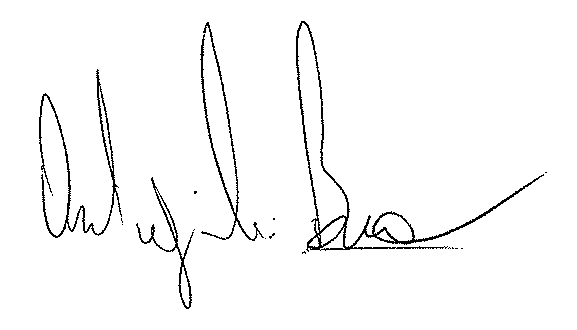 